CURRICULUM VITAENombre:	JAIME ALBERTO SUZUNAGA QUINTANALugar y Fecha de Nacimiento	Sogamoso Colombia, diciembre 6 de 1963 Cédula de Ciudadanía	9’528.361 de SogamosoProfesión	SociólogoDirección Residencia	calle 14 # 26-78 Sogamoso.Teléfono	MOVIL 3107939439Correo electrónico	jasuzunaga@gmail.comUNIVERSITARIOSSOCIÓLOGOUNIVERSIDAD NACIONAL DE COLOMBIATrabajo de grado “La cultura material indígena y su re-significación en la economía de mercado: estudio de caso en la comunidad indígena saliva del municipio de Orocué” – Departamento de Casanare”Bogotá—2003DIPLOMADOS Y CURSOSDIPLOMADO PATRIMONIO CULTURALUniversidad Santo Tomas de Aquino Tunja – 2012UNIVERSIDAD INTERNACIONAL DEL TROPICO AMERICANO – UNITROPICOProfesor ocasional tiempo completoFebrero 22 a 20 de diciembre de 2022	SERVICIO NACIONAL DE APRENDIZAJE – SENACentro agroindustrial y de fortalecimiento empresarial – Yopal – Casanare Cargo: Instructor transversal de Ética.13 de octubre al 18 de diciembre 2019UNIVERSIDAD PEDAGÓGICA Y TECNOLÓGICA DE COLOMBIA – SECCIONAL DUITAMA.Docente con asignaturas a cargo de Socio humanística I y II, y Ética y PolíticaCargo: docente tiempo completoMarzo a junio 2017 y enero a marzo 2019.UNIVERSIDAD PEDAGÓGICA Y TECNOLÓGICA DE COLOMBIA – SECCIONAL SOGAMOSO.Docente con asignaturas a cargo de Humanidades, historia de la Ciencia, Metodología de la investigación y seminario de investigación.Cargo: Docente tiempo completo 2004 al 2012UNIVERSIDAD NACIONAL ABIERTA Y A DISTANCIA- UNADCatedrático área humanísticas Sogamoso 2005ESCUELA COLOMBIANA DE REHABILITACIONDEPARTAMENTO DE HUMANIDADESCargo: CatedráticoBogotá, Febrero de 2001 a noviembre de 2002Participación en investigacionesUNIVERSITY OF READING - United kingdomInvestigación “Gobernando sistemas agroalimentarios sostenibles: geografía critica de la agricultura periurbana y soberanía alimentaria en Sogamoso, Colombia.” Financiado por: Environment and Sustainability Research Grants, Royal Geographical Society with IBGCargo: InvestigadorFebrero 2017 – noviembre de 2017UNIVERSITY OF READING - United kingdomInvestigación, “Campesinos enfrentando cambios económicos, políticos y climáticos: adaptación o transformación en los Andes Colombianos - Financiado por: Royal Geographical Society.Cargo: auxiliar de investigación Marzo a julio de 2014UNION TEMPORAL DE HOGARES 2016Realizar visitas domiciliarias de caracterización de hogares en Retiro y nuevos Hogares en el marco del contrato 1808 de 2016, Ejecutar la metodología de intervención psicosocial dirigida a Niños, Niñas y Adolescentes, orientada al fortalecimiento psicosocial de los mismos y determinar recomendaciones de intervención desde su área profesional, para las Regiones Boyacá y Casanare.Cargo: Consultor social20 febrero al 30 de agosto de 2017INSTITUTO PARA LA GESTION DEL RIESGO Y CAMBIO CLIMATICO – IDIGER.Prestar servicios profesionales para apoyar en el nivel local el fortalecimiento del Sistema Distrital de Gestión de Riesgos y cambio climático, así como articular la participación y organización de actores sociales comunitarios y sectorialesApoyo al fortalecimiento de la participación y la organización social de las comunidades en el sector de Altos de la Estancia en el marco de la estrategia de recuperación integral de territorios.CPS No 215- 2013, CPS No 467-2013, CPS No 118-2014 y CPS No 121-2015,Cargo: Gestor Local de Ciudad Bolívar. Bogotá, 2013 – 2016FUNDACION JISCHANA HUITACAEvaluación de la Política Pública de infancia y adolescencia del municipio de Sogamoso.Cargo: Apoyo Profesional 2015FUNDACION	JISCHANA	HUITACA-	CORPORACIÓN	AUTÓNOMA REGIONAL DE BOYACÁ - CORPOBOYACÁImplementar acciones para promover la restauración activa en predios de propiedad de la comunidad indígena U’wa Bachira, ubicados en zona de importancia para la el abastecimiento hídrico del territorio U’wa” vereda tabor, municipio de Güicán, Departamento de Boyacá.Cargo- Residente social. 2014ALCALDIA MUNICIPAL DE AGUAZULOBJETO: Ejecutar acciones del plan de atención básica a través del componente atención a población especial (trabajadoras sexuales, desplazados, población carcelaria, tercera edad, y discapacitados - dentro de las acciones de salud. el contrato No 301 de fecha de diciembre de 2004. Aguazul, CasanareCargo: Consultor 2004UNION TEMPORAL SANTA ROSA DE VITERBOPavimentación de las vías urbanas estratos 1 y 2 del municipio de Santa Rosa, Departamento de Boyacá.Cargo: Residente Social.1 de octubre 2019 – 31 de abril de 2020CONSORCIO OBINARCO S.A.S.Pavimentación de las vías urbanas estratos 1 y 2 del municipio de Belen, Departamento de Boyacá.Cargo: Residente Social.13 de octubre 2019 – 13 de mayo de 2018UNION TEMPORAL TUTAZAPavimentación de las vías urbanas estratos 1 y 2 del municipio de Tutazá, Departamento de Boyacá.Cargo: Residente Social.23 de abril 2018 – 31 de octubre de 2018CONSORCIO OROCUEPavimentación de las vías urbanas correspondientes a los estratos 1 y 2 del municipio de Orocué, Departamento de Casanare.Cargo: Residente social.17 de octubre de 2017 al 18 abril de 2018.INSTITUTO DE INVESTIGACIONES DE RECURSOS MINEROS Y ENERGETICOS – IRME- DE LA UNIVERSIDAD PEDAGÓGICA Y TECNOLÓGICA DE COLOMBIA, INGEOMINAS Y MINISTERIO DE MINAS Y ENERGIA.ANÁLISIS DE IMPACTO SOCIOECONÓMICOS DE LA MINERA SIN TÍTULO EN VENTAQUEMADACargo: Investigador 2009.UNIVERSIDAD NACIONAL DE COLOMBIA - FACULTAD DE ARTES Prestar los servicios profesionales para hacer la evaluación de 200 proyectos de las siguientes líneas: programación artística y cultural, actividades artísticas culturales de duración limitada y, igualdad de oportunidades culturales para la población en situación de discapacidad, que lleguen a la universidad para ser evaluados en el marco del programade concertación cultural convocatoria 2014. ODS No 2228-2013Cargo. Evaluador de proyectos Programa de concertación Ministerio de Cultura.Bogotá, 2013ALCALDIA MUNICIPAL DE SOGAMOSOIdentificar a los gestores culturales y artistas en cada unidad territorial para creación y diagnóstico del sistema municipal de cultura. Contrato 2009399 Cargo: ConsultorSogamoso, 2009.FUNDACION JISCHANA HUITACA.Aunar esfuerzos y recursos técnicos, administrativos y financieros entre la FUNDACION JISCHANA HUITACA y el Municipio de Corrales para la ejecución del proyecto “Patrimonio inmaterial Camino La Libertad, Chivatera y Patria, creación del Centro de Memoria Local del Municipio de Corrales; BoyacáCargo. Coordinador GeneralCorrales, mayo 2019 – noviembre 2019CENTRO DE INNOVACIÓN DEL TROPICO ALTO – UNIVERSIDAD PEDAGOGICA Y TECNOLOGICA DE COLOMBIA.Implementación de 24 huertas urbana en el municipio de Sogamoso Cargo: Coordinador de Proyecto1 de febrero al 1 de junio 2018MTA Internacional S.A.S.Interventor de campo en los PUNTOS VIVE DIGITAL de la región de 5. (Boyacá, Meta, Arauca, Casanare, Norte de Santander y Santander) Cargo: Interventor1 de septiembre al 1ª de octubre de 2017FUNDACION PIEDRA ALTADiagnostico e investigación de la manifestación cultural de la elaboración de los retablos Corpus Cristi, en el municipio de Sora, Departamento de Boyacá.Cargo: Investigador Diciembre 2014- marzo 2015.FUNDACION PIEDRA ALTARegistro y documentación del patrimonio rupestre del municipio de Sogamoso.Cargo: Facilitador de espacio de dialogo comunitario Marzo 2015- junio 2015.FUNDACION JISCHANA HUITACAEstudios técnicos de señalización turística del sendero ecológico de pilar y ceibita en el municipio de SogamosoCargo: Coordinador Proyecto 2014FUNDACION JISCHANA HUITACAElaboración documento para la construcción de la Política Pública en Cultura del municipio de SogamosoCargo: Coordinador General 2013 – 2014CONVENIO FUNDETROPICO - INSTITUTO DE INVESTIGACIONES BIOLOGICAS ALEXANDER VON HUMBOLTPROYECTO: HERRAMIENTAS PARTICIPATIVAS DEL MANEJO DEL PAISAJE PARA EL PARAMO DE RABANAL, EN LOS MUNICIPIOS DE LENGUAZAQUE, SAMACÁ Y VENTAQUEMADA.Cargo: Consultor. 2008MINERGETICOS LTDA.Elaboración del estudio de impacto ambiental y plan de manejo ambiental para el montaje, explotación y beneficio de carbón y materiales de construcción del contrato de concesión no fjd-091, en el municipio de Ventaquemada, Departamento de BoyacáCargo: Gestor social. 2007CONVERSATORIOS “DERECHOS CULTURALES Y CIUDADANIAS”El Centro de Estudios Sociales CES, El Doctorado de Ciencias Sociales y Humanas, El Instituto de Estudios Sociales Avanzados (Córdoba –España) y el Grupo Intercultural, Almaciga, con el auspicio de la Agencia Española de Cooperación Internacional para el Desarrollo (AECID)Bogotá, 2011.PRIMER	ENCUENTRO	INTERNACIONAL	DE	REGIONES SOCIALMENTE RESPONSABLES.The Global compact- - Gobernación de Boyacá Paipa, noviembre de 2008.II SEGUNDO SIMPOSIO COLOMBO-MEXICANO DE INVESTIGACIÓN GEOGRÁFICAUniversidad de Quintana Roo (México) – Universidad Pedagógica tecnológica de ColombiaTunja, septiembre de 2007“UN DIÁLOGO DE SABERES PARA LA COMPRENSIÓN DE LA RURALIDAD Y EL RIESGO” CUARTO FORO REGIONAL DE EDUCACIÓN AMBIENTAL, TUNJA 2017“SAN PASCUAL BAILON COMO PATRIMONIO CULTURAL INMATERIAL Y SU REALCION CON SU CONTEXTO AMBIENTAL”.V SESION DEL CONGRESO DE CEINCIAS Y TECNOLOGIAS AMBIENTALES DE LA UNIVERSIDAD SANTO TOMAS SECIONAL TUNJA.2011.“LAS AGRUPACIONES SOCIALES Y ALIANZAS ESTRATEGICAS PARA EL TRABAJO EN PROYECTOS SOCIALES” UNIVERSIDAD NACIONAL A DISTANCIA UNADSeminario	La	cooperación	internacional	como	alternativa	para	desarrollar proyectos sociales. Sogamoso, 1999“EXPERIENCIAS DE COOPERACION INTERNACIONAL EN TRES ORGANIZACIONES SOCIALES” UNIVERSIDAD NACIONAL A DISTANCIA UNADDiplomada elaboración de proyectos comunitarios y la cooperación internacional Sogamoso, 2000.“Aproximación	Histórica	y	del	Patrimonio	Cultural	–	Bicentenario	de	la Independencia”, pdf.Corrales - 2019CARTILLA	“JUANA	ESCOBAR	Y	LAS	BATALLAS	DE	LA	CHIVATERA CORRALES”Bicentenario de la Independencia Corrales – 2019Gobernando sistemas agroalimentarios sostenibles: Geografía critica de la agricultura periurbana y soberanía alimentaria en Sogamoso, Colombia.Autores: Dr, Giusseppe Feola – Universidad de ReadingJaime Alberto Suzunaga – Fundación Jischana Huitaca Jenny Soler – Fundación Jischana HuitacaBlog del Proyecto:	blogs.reading.ac.uk/governing-sustainable-agri-food-systems- in-colombia.England - 2017Campesinos enfrentando cambios económicos, políticos y climáticos: Adaptación o transformación en los Andes Colombianos-jischanahuitaca@gmail.com|https://es-s.facebook.com/pages/FUNDACION- JISCHANA- HUITACA/135855584506England- 2017100 PLANTAS UTILES DEL PARAMO DE RABANAL.PROYECTO PARAMO ANDINO Instituto Alexander Von Humboldt. 2010Cartilla “Agenda de políticas públicas para la recuperación  integral de la quebrada Chiguaza. Localidad de Tunjuelito”Convenio Universidad Distrital Francisco José de Caldas – Localidad De Tunjuelito2003Cartilla pedagógica “Sensibilización para la recuperación integral de la Quebrada Chiguaza.”Convenio Universidad Distrital Francisco José de Caldas – Localidad De Tunjuelito2003Miembro activo de la red internacional Fórum UNESCO-Universidad y Patrimonio (FUUP)Red Iberoamericana de Comunicación y Divulgación de Información Científica ASOCIACION SINDICAL DE PROFESORES UNIVERSITARIOS – ASPU FUNDACION JISCHANA HUITACA. Sogamoso – BoyacáFUNDACION MORICHE Monte, rio y Chenchena de Orocué – CasanareASONALCA – ASOCIACION NACIONAL CAMPESINA JOSE ANTONIO GALAN ZORROAtentamente,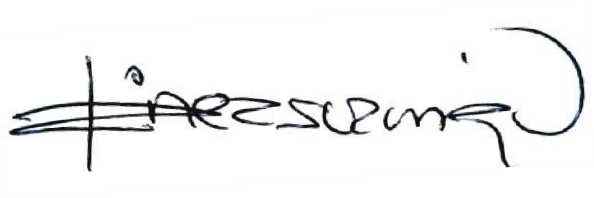 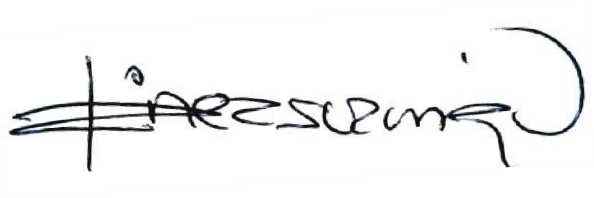 